СОВЕТ ДЕПУТАТОВ 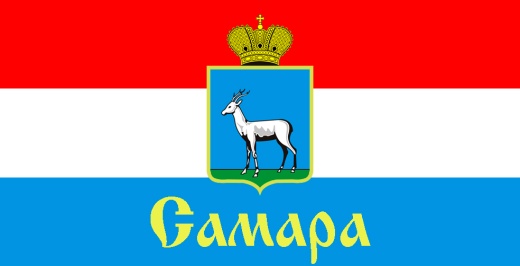 ЖЕЛЕЗНОДОРОЖНОГО ВНУТРИГОРОДСКОГО РАЙОНА ГОРОДСКОГО ОКРУГА САМАРА443030, г. Самара, ул. Урицкого, 21, Тел.(846) 339-01-00РЕШЕНИЕот « 29 »  января 2019 г. № 168    Об утверждении Порядка увольнения (освобождения от должности) лиц, замещающих муниципальные должности в Железнодорожном внутригородском районе городского округа Самара, в связи с утратой доверияРассмотрев представленный Главой Администрации Железнодорожного внутригородского района городского округа Самара проект решения Совета депутатов Железнодорожного внутригородского района городского округа Самара «Об утверждении Порядка увольнения (освобождения от должности) лиц, замещающих муниципальные должности в Железнодорожном внутригородском районе городского округа Самара, в связи с утратой доверия», в соответствии со статьей 13.1 Федерального закона от 25 декабря 2008 года № 273-ФЗ «О противодействии коррупции», Федеральным законом от 6 октября 2003 года № 131-ФЗ «Об общих принципах организации местного самоуправления в Российской Федерации», Уставом Железнодорожного внутригородского района городского округа Самара Самарской области, Совет депутатов Железнодорожного внутригородского района городского округа Самара РЕШИЛ:1. Утвердить Порядок увольнения (освобождения от должности) лиц, замещающих муниципальные должности в Железнодорожном внутригородском районе городского округа Самара, в связи с утратой доверия согласно приложению к настоящему Решению.2. Официально опубликовать настоящее Решение.3. Настоящее Решение вступает в силу со дня его официального опубликования.Председатель Совета депутатов 				   			           Н.Л. СкобеевПриложение к Решению Совета депутатов Железнодорожноговнутригородского района городского округа Самараот «___» _________ 2019 г. №___Порядок увольнения (освобождения от должности) лиц, замещающих муниципальные должности в Железнодорожном внутригородском районе городского округа Самара, в связи с утратой доверия1. Настоящий Порядок увольнения (освобождения от должности) лиц, замещающих муниципальные должности в Железнодорожном внутригородском районе городского округа Самара, в связи с утратой доверия (далее – Порядок) подготовлен в соответствии со статьей 13.1 Федерального закона от 25 декабря 2008 года № 273-ФЗ «О противодействии коррупции» (далее – Федеральный закон № 273-ФЗ), Федеральным законом от 6 октября 2003 года № 131-ФЗ «Об общих принципах организации местного самоуправления в Российской Федерации», Уставом Железнодорожного внутригородского района городского округа Самара Самарской области.2. К лицам, замещающим муниципальную должность, на которых  распространяется настоящий Порядок, относятся депутаты Железнодорожного внутригородского района городского округа Самара (далее - лица, замещающие муниципальные должности).3. Лицо, замещающее муниципальную должность, подлежит увольнению (освобождению от должности) в связи с утратой доверия в случаях, предусмотренных статьей 13.1 Федерального закона № 273-ФЗ, а именно:1) непринятия мер по предотвращению и (или) урегулированию конфликта интересов, стороной которого является лицо, замещающее муниципальную должность;2) непредставления сведений о своих доходах, об имуществе и обязательствах имущественного характера, а также о доходах, расходах, об имуществе и обязательствах имущественного характера своих супруги (супруга) и несовершеннолетних детей либо представления заведомо недостоверных или неполных сведений;3) участия на платной основе в деятельности органа управления коммерческой организации, за исключением случаев, установленных федеральным законом;4) осуществления предпринимательской деятельности;5) вхождения в состав органов управления, попечительских или наблюдательных советов, иных органов иностранных некоммерческих неправительственных организаций и действующих на территории Российской Федерации их структурных подразделений, если иное не предусмотрено международным договором Российской Федерации или законодательством Российской Федерации;6) непринятия мер по предотвращению и (или) урегулированию конфликта интересов, стороной которого является лицо, подчиненное лицу, замещающему муниципальную должность, если о возникновении у подчиненного лица личной заинтересованности, которая приводит или может привести к конфликту интересов, лицу, замещающему муниципальную должность, было известно.4. Увольнение (освобождение от должности) лица, замещающего муниципальную должность, в связи с утратой доверия  осуществляется на основании решения Совета депутатов Железнодорожного внутригородского района городского округа Самара, принимаемого по результатам проведенных проверочных мероприятий.Проверка, предусмотренная подпунктами 1, 3 - 6 пункта 3 настоящего Порядка, осуществляется  контрольным комитетом Совета депутатов Железнодорожного внутригородского района городского округа Самара путем направления соответствующих запросов (кроме запросов, касающихся оперативно-розыскной деятельности или ее результатов) в органы прокуратуры, государственные органы Самарской области, территориальные органы федеральных органов исполнительной власти, органы местного самоуправления, на предприятия, в учреждения, организации и общественные объединения об имеющихся у них сведениях, рассмотрения документов и материалов на заседании комитета. Проверка в целях решения вопроса о применении в отношении лица, замещающего муниципальную должность, увольнения (освобождения от должности) в связи с утратой доверия, по основанию, указанному в подпункте 2 пункта 3  настоящего Порядка, осуществляется в порядке, установленном статьей 13.1 Закона Самарской области от 10 марта 2009 года № 23-ГД «О противодействии коррупции в Самарской области».5. При принятии решения об увольнении (освобождении от должности) лица, замещающего муниципальную должность, учитываются характер совершенного лицом, замещающим муниципальную должность, деяния, его тяжесть, обстоятельства, при которых оно совершено, соблюдение лицом, замещающим муниципальную должность, других ограничений и запретов, требований о предотвращении или об урегулировании конфликта интересов и исполнение им обязанностей, установленных в целях противодействия коррупции, а также предшествующие результаты исполнения лицом, замещающим муниципальную должность, своих должностных обязанностей.6. Решение об увольнении (освобождении от должности) лица, замещающего муниципальную должность, в связи с утратой доверия принимается не позднее шести месяцев со дня поступления информации о совершении лицом, замещающего муниципальную должность, коррупционного правонарушения и не позднее трех лет со дня его совершения. В указанные сроки не включается время производства по уголовному делу.7. В решении об увольнении (освобождении от должности) в связи с утратой доверия лица, замещающего муниципальную должность, в качестве основания увольнения (освобождения от должности) указывается соответствующий случай, предусмотренный статьей 13.1 Федерального закона № 273-ФЗ, и мотивы принятия решения.В случае неустановления факта совершения лицом, замещающим муниципальную должность, деяния, предусмотренного подпунктами 1, 3 - 6 пункта 3 настоящего Порядка, принимается решение об отказе в увольнении (освобождении от должности) лица, замещающего муниципальную должность, в связи с утратой доверия, в котором указываются мотивы принятия решения.Копия решения, предусмотренного настоящим пунктом, вручается лицу, замещающему муниципальную должность, в течение пяти дней со дня его принятия.8. Лицо, замещающее муниципальную должность, вправе обжаловать решение об увольнении (освобождении от должности) в связи с утратой доверия в суд в порядке, установленном законодательством Российской Федерации.